АДМИНИСТРАЦИЯ ПЕТРОВСКОГО СЕЛЬСКОГО ПОСЕЛЕНИЯ  ПОСТАНОВЛЕНИЕ20 июня 2022 года								                      № 42Об утверждении Положения об ознакомлении пользователей информацией с информацией о деятельности органов местного самоуправления муниципального образования Петровское сельское поселение, находящейся в библиотечных и архивных фондахВ соответствии со статьей 17 Федерального закона от 9 февраля 2009 года №8-ФЗ «Об обеспечении доступа к информации о деятельности государственных органов и органов местного самоуправления», статьей 29 Устава муниципального образования Петровское сельское поселение Кривошеинского района Томской области ПОСТАНОВЛЯЮ:1. Утвердить прилагаемое Положение об ознакомлении пользователей информацией с информацией о деятельности органов местного самоуправления муниципального образования Петровское сельское поселение, находящейся в библиотечных и архивных фондах.2. Настоящее постановление вступает в силу со дня его официального опубликования.3. Контроль за исполнением настоящего постановления возложить на ведущего специалиста Администрации Петровского сельского поселения.Глава Петровского сельского поселения(Глава  Администрации) 				                                        С.И.ЛютькоПриложение.УТВЕРЖДЕНОпостановлением Администрации Петровского сельского поселения от 20.06.2022 № 42Положение об ознакомлении пользователей информацией с информацией о деятельности органов местного самоуправления  муниципального образования Петровское сельское поселение, находящейся в библиотечных и архивных фондах1. Настоящее Положение определяет порядок ознакомления пользователей информацией с информацией о деятельности органов местного самоуправления муниципального образования Петровское сельское поселение (далее – информация) через архивные и библиотечные фонды.2. Ознакомление пользователей информацией с информацией, находящейся в архивном фонде, осуществляется в Администрации Петровского сельского поселения (далее - Администрация).3. Ознакомление пользователей информацией с информацией, находящейся в архивном фонде, осуществляется при следующих условиях:1)    наличие  информации, интересующей пользователей информацией; 2) соблюдение ограничений на доступ к архивным документам, установленных законодательством об архивном деле.4. Ознакомление пользователей информацией с информацией, находящейся в архивном фонде, осуществляется в помещении, предназначенном для указанных целей, в соответствии с графиком работы Администрации Петровского сельского поселения  в присутствии работника Администрации.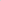 В случае если документы, интересующие пользователя информацией, используются другими пользователями информацией или работниками Администрации, работник Администрации по согласованию с пользователем информацией назначает день и время, когда пользователь информацией сможет ознакомиться с этими документами.5. Ознакомление пользователей информацией с информацией о деятельности органов местного самоуправления муниципального образования Петровское сельское поселение, находящейся в библиотечных фондах, осуществляется в соответствии с законодательством о библиотечном деле и правилами пользования библиотеками.